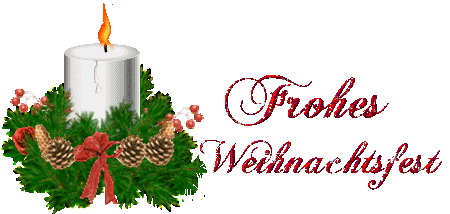         Zainteresowane osoby  wyjazdem bożonarodzeniowym  do  Schwedt        zgłaszają się do  p. Katarzyny Hinc do 26 listopada 2018r.             Wyjazd  odbędzie się w dniu 20 grudnia 2018r.          Koszt wyjazdu 80zł (transport i ubezpieczenie ) oraz 5 Euro (bilet wstępu).   